Georgia Bureau of InvestigationsVirtual Option Via Microsoft TeamsOctober 22nd, 202010:00 Am – 11:30 AM AgendaCall to Order (10:00AM)Invocation and Pledge of AllegianceWelcome Remarks (10:05-10:15AM)Brief remarks from Commission Co-ChairsLaw Enforcement Presentations (10:15-11:15AM)Presentations and discussion lead by Georgia Bureau of Investigation (GBI) Director Vic Reynolds and stakeholdersPublic Comment (11:15-11:30AM)Members of the public are welcome to provide public comment through chat forum on the digital platform. Adjournment (11:30AM)Please RSVP to alex.beyer@georgia.gov if you plan to attend the meeting virtually.  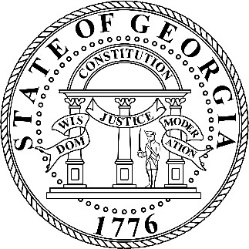 Georgians for Refuge, Action, Compassion & Education Commission